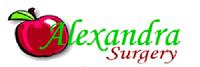 APPLICATION FOR ONLINE ACCESSPlease complete the following details and return to:Ms Abhi Sivananthan, Finance and IT Manager125 Alexandra Park Road, London N22 7UN(Please write in block letters or type)FULL NAME:DATE OF BIRTH:MOBILE PHONE NUMBER:E-MAIL ADDRESS:I give consent for Alexandra Surgery to contact me byEmail 		Yes  	NO  Text Msg 	Yes  	NO (Admin staff please enter the read code 9NdP for Yes and 9NdQ for NO)You will then be issued details of registration. When you receive these, you may begin your access at:https://patient.emisaccess.co.uk/Please note: At present we do not yet have the facility for you to register online.Warning!Unauthorised access to computer material is a criminal offence under the Computer Misuse Act 1990, amended by Part 5 of the Police and Justice Act 2006.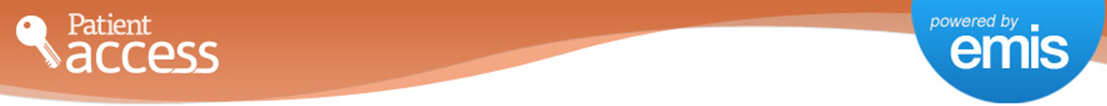 